Учебный лист для учащегосяПредметАнглийский языкФ.И.О. учителяАртыгалиева София ХафизовнаУчебникExcel 6Урок № 7 , тема урокаAsking for/Giving Directions, p 12Цели обучения(кратко)You will read the dialogue, and learn how to use preposition of movement in sentences. Ф.И. учащегося (заполняется учеником)Порядок действийРесурсыУчебник, youtube.comВыполнение(заполняется учеником)Изучи1.Listen and repeat after the author. (Прослушайте правильное произношение слов). Ex 1 p12https://www.youtube.com/watch?v=vnIlb6NxOHw 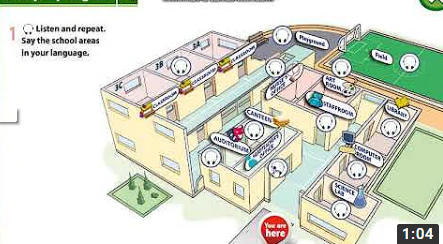 2.Listen to the dialogue, ex 2 p 12 (Прослушайте диалог)https://www.youtube.com/watch?v=uuwoezNIZ9A 3.Prepositions of direction/movement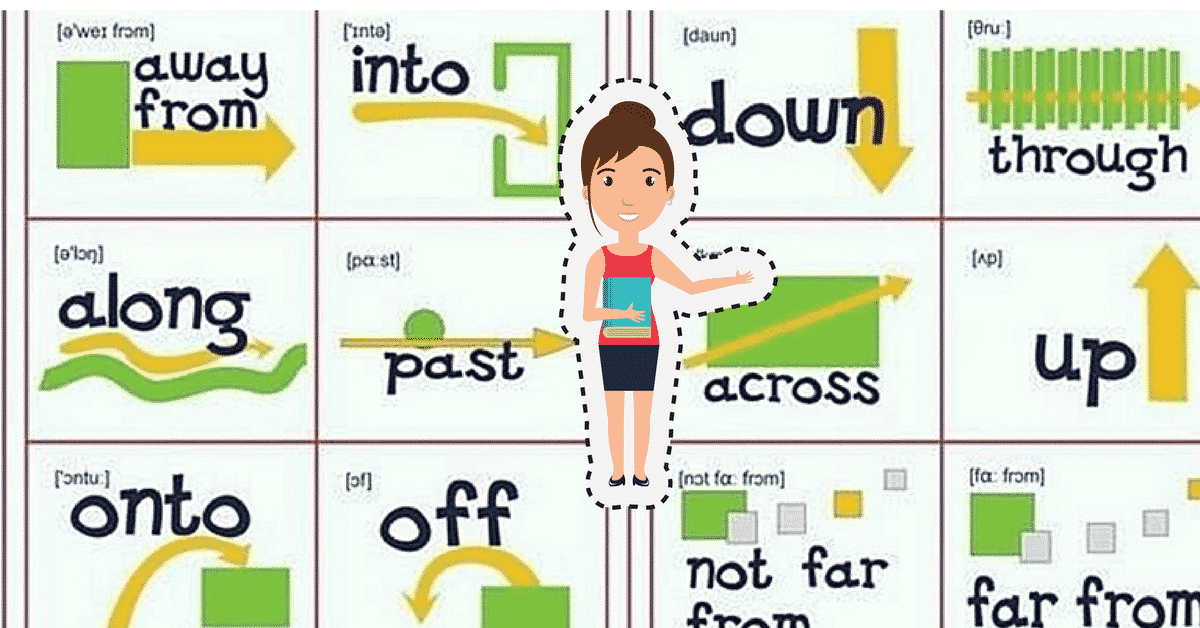 https://www.youtube.com/watch?v=mISIu8j9i04Отметь знаком «+»  материал, с которым ознакомился(лась) ОтветьWrite down the translation of these prepositions of direction..Выполни1.Ex 3 p 12 Look at the map in your books (ex 1 p 12), and write down the similar dialogue to ex 2. Use prepositions of direction. (Глядя на карту в упражнении 1, напишите такой же диалог как в упражнении 2, используя предлоги места и движения)2. Fill in the gaps. (Заполнить проблемы предлогами места и движения) РефлексияТеперь я знаю предлоги места и движенияРефлексияТеперь я умею использовать предлоги места и движенияПоставь знаки «+» или «-»Обратная связь от учителя(словесная оценка и/или комментарий)